2018中国足协杯资格赛预赛报名表参赛俱乐部名称： 青岛鲲鹏足球俱乐部先楚国际队本报名表及报名人员照片电子文件以“会员协会+俱乐部名称”命名后发到指定报名邮箱     所属会员协会（公章）       2017年 9 月 15 日职务姓名姓名手机号运动员服装（颜色）运动员服装（颜色）运动员服装（颜色）运动员服装（颜色）守门员服装（颜色）守门员服装（颜色）守门员服装（颜色）领队吴建滨吴建滨上衣短裤短裤长袜上衣短裤长袜教练李健李健A蓝灰灰蓝绿黑蓝助理寇勇 董新田寇勇 董新田B白粉粉白紫黑白王浩王浩郑伟郑伟牛占磊牛占磊牛占磊孙凯孙凯孙凯董新田董新田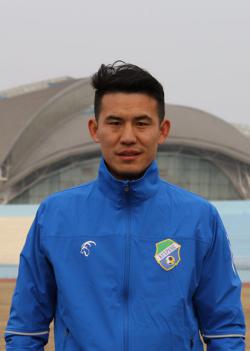 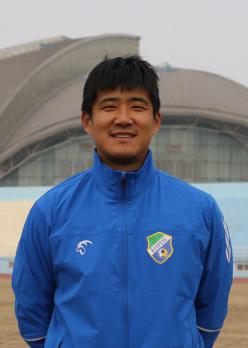 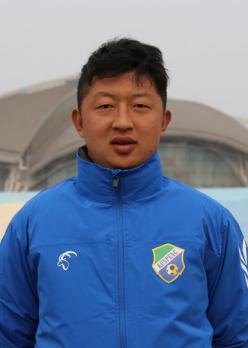 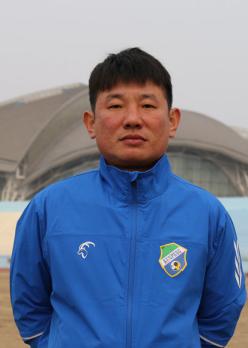 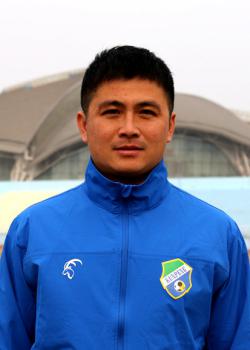 1984040119840401198106131981061319840620198406201984062019840313198403131984031319830112198301122236361313132323231818周涛周涛刘力男刘力男马麟马麟马麟郭广森郭广森郭广森李凯李凯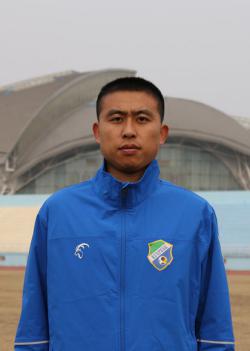 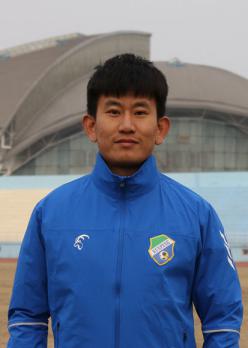 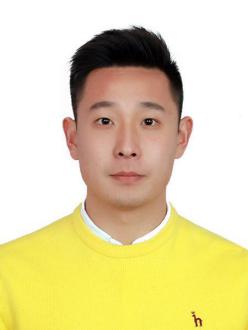 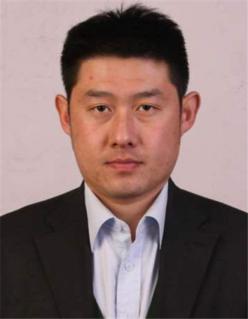 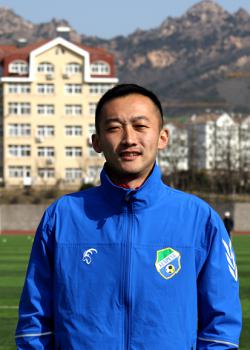 198805241988052419901012199010121990041319900413199004131984081119840811198408111989012519890125272714143030303333331111王延贝王延贝董筱董筱李广原李广原李广原满毅满毅满毅刘一刘一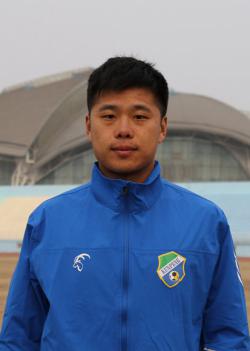 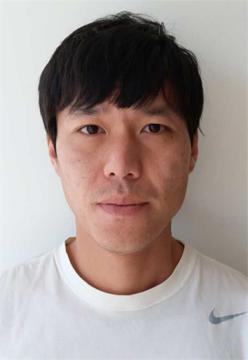 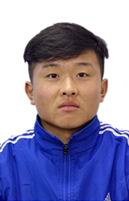 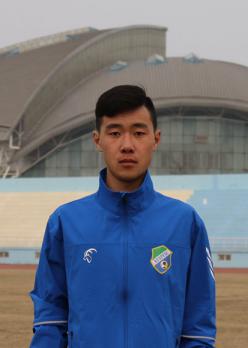 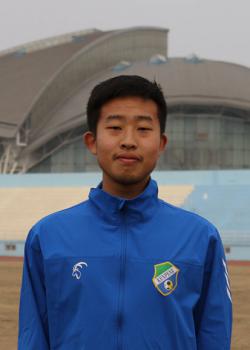 1988083019880830199008221990082219961014199610141996101419930705199307051993070519930813199308132424992929294441616许同昊许同昊刘钱昊刘钱昊张毅张毅张毅白永日白永日白永日马俊马俊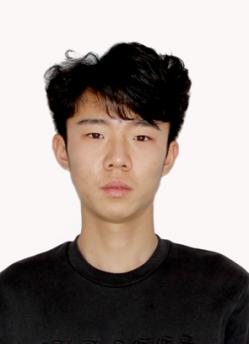 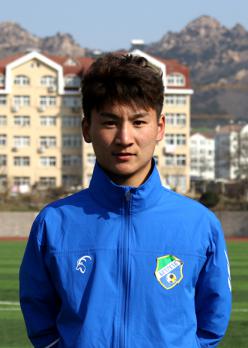 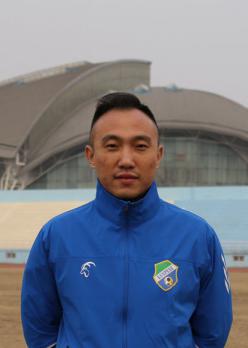 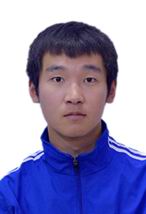 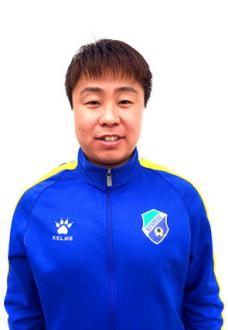 1998020319980203199602071996020719830624198306241983062419970204199702041997020419870917198709175519193737372626262828梁晓龙梁晓龙赵悦丞赵悦丞王茂俨王茂俨王茂俨耿志强耿志强耿志强苏嘉瑞苏嘉瑞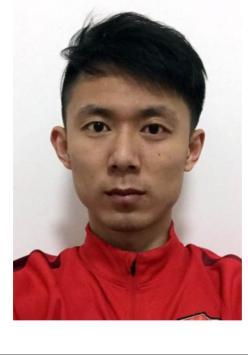 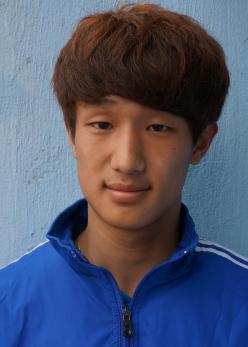 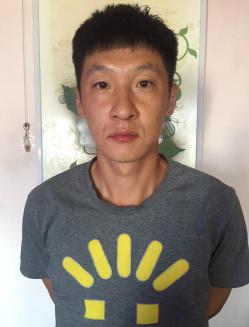 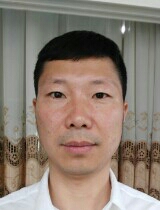 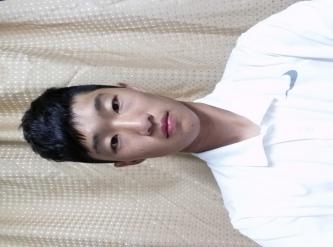 198811121988111219951031199510311989021019890210198902101979090219790902197909021999032519990325323212123332020201515王芝松王芝松马赛马赛肖以通肖以通肖以通薛凯文薛凯文薛凯文李浩铭李浩铭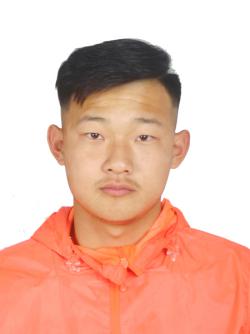 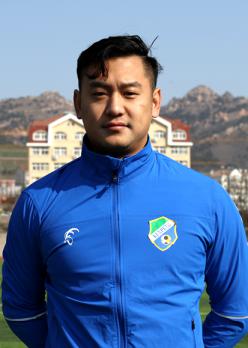 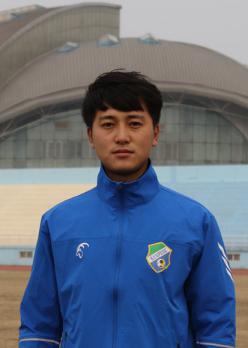 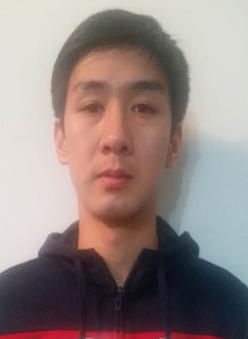 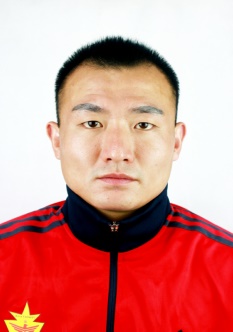 1997111919971119198911281989112819940803199408031994080319930402199304021993040219861018198610184040171735353525252511以上报名运动员身体健康，适合进行足球竞赛活动。以上报名运动员身体健康，适合进行足球竞赛活动。以上报名运动员身体健康，适合进行足球竞赛活动。以上报名运动员身体健康，适合进行足球竞赛活动。以上报名人员全部办理了意外伤害保险。以上报名人员全部办理了意外伤害保险。以上报名人员全部办理了意外伤害保险。以上报名人员全部办理了意外伤害保险。以上报名人员全部办理了意外伤害保险。以上报名人员全部办理了意外伤害保险。以上报名人员全部办理了意外伤害保险。以上报名人员全部办理了意外伤害保险。所属俱乐部盖章所属俱乐部盖章所属俱乐部盖章所属俱乐部盖章所属俱乐部盖章所属俱乐部盖章所属俱乐部盖章所属俱乐部盖章所属俱乐部盖章所属俱乐部盖章所属俱乐部盖章所属俱乐部盖章